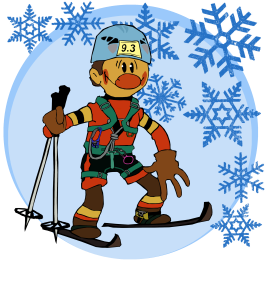 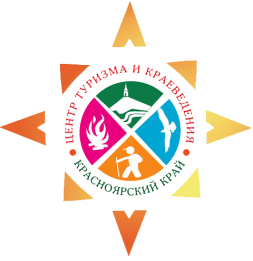 Конкурс представления команд «КВНтур»	Представление команды состоит из трех разделов:Текстовые шутки и миниатюры (короткие инсценированные шутки). Участники начинают представление команды с приветственных текстовых шуток и  миниатюр, связанных с их командой, спортивным туризмом и т.п. Продолжительность 1-2 минуты.Инсценировка. Участники разыгрывают заранее подготовленную юмористическую сценку по ролям на тему «Сборы с тренером на слет». Продолжительность 3-4 минуты.Финальная песня. Исполнение, собственного сочинения, финальной песни, связанной с участниками и слетом. Обязательно любое музыкальное сопровождение (минусовка, муз. инструменты и др.)	Выступление должно быть юмористичным, цензурным, ярким!В представлении команд участвует территориальная делегация в полном составе, вне зависимости от возрастной группы. Руководители команд к выступлению на сцене не допускаются. Нахождение руководителей команд за кулисами не запрещается.Ролями могут наделяться не только живые персонажи, но и любые неживые предметы. Максимальное время выступления - 7 минут (штраф 1 балл за каждую полную минуту, превышающую контрольное время). Критерии оценки:- соответствие и раскрытие заданной темы – до 5 баллов;-  юмор, оригинальность текстов и номеров  - до 3 баллов; 	- музыкальная составляющая выступления – до 3 баллов;- художественное оформление (костюмы, декорации, плакаты и др.) – до 3 баллов;- качество исполнения (эмоциональность, артистизм, слаженность действий участников на сцене) – до 4 баллов;- задействование всех участников территориальной делегации  в представлении – 3 балла;Выступление оценивается членами жюри согласно критериям. Выступление, которое наберет наибольшую сумму баллов жюри, объявляется победителем.Порядок выступления команд определяется методом жеребьевки.Басня «Береги природу»Конкурс представляет собой инсценированние на сцене басни, собственного сочинения, на тему охраны окружающей среды.Цель выступления – привлечение внимания к проблемам экологии в современном мире или в мире отдельных существ, природы  или вещей.Критерии оценки:- соответствие и раскрытие заданной темы – до 5 баллов;-  наличие морали в басне  - до 3 баллов; 	- оригинальность сюжета басни – до3 баллов;- художественное оформление (костюмы, декорации, плакаты и др.) – до 3 баллов;- качество исполнения (эмоциональность, артистизм) – до 4 баллов;- задействование всех участников территориальной делегации  в представлении – 3 балла;Выступление оценивается членами жюри согласно критериям. Выступление, которое наберет наибольшую сумму баллов жюри, объявляется победителем.Выступление должно быть цензурным!Порядок выступления команд определяется методом жеребьевки.Команда перед выступлением предоставляет членам жюри распечатанный текст басни в одном экземпляре.*Ба́сня — стихотворное или прозаическое литературное произведение нравоучительного, сатирического характера. В конце или в начале басни содержится краткое нравоучительное заключение — так называемая мораль. Действующими лицами обычно выступают животные, растения, вещи. В басне высмеиваются пороки людей.Заместитель главного судьи по конкурсной программе                                            Е.А. Каранина